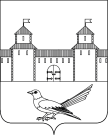 от 18.04.2016 № 547-п О наименовании элементаулично-дорожной сети  В соответствии с постановлением Правительства Российской Федерации от 19.11.2014 №1221 «Об утверждении Правил присвоения, изменения и аннулирования адресов», решением Сорочинского городского Совета муниципального образования город Сорочинск Оренбургской области №375 от 30.01.2015 «Об утверждении Положения о порядке присвоения, изменения и аннулирования адресов на территории муниципального образования город Сорочинск Оренбургской области», статьями 32, 35, 40  Устава муниципального образования Сорочинский городской округ Оренбургской области, администрация Сорочинского городского округа Оренбургской области постановляет: Присвоить элементу улично-дорожной сети, общей протяженностью 230,0 метров, расположенному в с.Бурдыгино Сорочинского городского округа Оренбургской области, в кадастровом квартале 56:30:0201001– наименование «переулок Центральный».Контроль за исполнением данного постановления возложить на главного архитектора муниципального образования Сорочинский городской округ Оренбургской области  – Александра Федотовича Крестьянова.Настоящее постановление вступает в силу с момента подписания и подлежит размещению на Портале муниципального образования Сорочинский городской округ Оренбургской области. Глава муниципального образованияСорочинский городской округ                                                   Т.П. Мелентьева	   Разослано: в дело, Управлению архитектуры, прокуратуре, Информационный бюллетеньАдминистрация Сорочинского городского округа Оренбургской областиП О С Т А Н О В Л Е Н И Е 